Веб-портал «Державні закупівлі»www.tender.me.gov.ua Інформаційний бюлетень «Вісник державних закупівель»ІНФОРМАЦІЯпро застосування процедури закупівлі в одного учасника 1. Замовник: 1.1. Найменування: Комунальний заклад культури – Донецька обласна універсальна наукова бібліотека ім. Н. К. Крупської 1.2. Ідентифікаційний код за ЄДРПОУ: 02218631 1.3. Місцезнаходження: м. Донецьк, вул. Артема, б. 84, 830011.4. Реєстраційний рахунок замовника: 35416001005623; 354260020056231.5. Посадові особи замовника, уповноважені здійснювати зв'язок з учасниками (прізвище, ім'я, по батькові, посада та адреса, номер телефону та телефаксу із зазначенням коду міжміського телефонного зв'язку, e-mail): Посохов Вадим Володимирович, начальник адміністративно-господарчого відділу; м. Донецьк, вул. Артема, б. 84, к. 3, 83001; телефон: (062) 335-49-76; факс: (062) 335-01-79; e-mail: dob@library.donetsk.ua1.6. Головний розпорядник коштів (повне найменування та ідентифікаційний код за ЄДРПОУ): управління культури і туризму Донецької обласної державної адміністрації;  код за ЄДРПОУ 33966850 2. Фінансування закупівлі:2.1. Джерело фінансування закупівлі: кошти обласного бюджету2.2. Розмір бюджетного призначення за кошторисом або очікувана вартість закупівлі (не для друку, не для оприлюднення): 1029700,00 грн (один мільйон двадцять дев’ять тисяч сімсот грн 00 коп.) з урахуванням ПДВ 2.3. Очікувана ціна одиниці товару (у разі закупівлі товару) (не для друку, не для оприлюднення): –3. Адреса веб-порталу Міністерства економічного розвитку і торгівлі України, на якому розміщується інформація про закупівлю: www.tender.me.gov.ua.4. Адреса веб-сайту, на якому замовником додатково розміщується інформація про закупівлю (у разі наявності): http://www.library.donetsk.ua5. Інформація про предмет закупівлі:5.1. Найменування предмета закупівлі: 35.30.1 Пара та гаряча вода: постачання пари та гарячої води 5.2. Кількість товарів або обсяг виконання робіт чи надання послуг: 1064 Гкал5.3. Місце поставки товарів, виконання робіт чи надання послуг: м. Донецьк, вул. Артема,б. 84, 830015.4. Строк поставки товарів, виконання робіт чи надання послуг: січень–грудень 2014р. 6. Найменування/прізвище, ім'я, по батькові, місцезнаходження та контактні телефони учасника (учасників), з яким (якими) проведено переговори: ККП Донецької міської ради «Донецькміськтепломережа», м. Донецьк, вул. Постишева, б.68, 83001; заступник директора з збуту Нешкова Людмила Вікторівна; телефон (062) 337-13-587. Ціна пропозиції:7.1. Загальна ціна пропозиції: 1029700,00 грн (один мільйон двадцять дев’ять тисяч сімсот грн  00 коп.) з урахуванням ПДВ 7.2. Ціна пропозиції за одиницю товару (у разі закупівлі товару): –8. Додаткова інформація.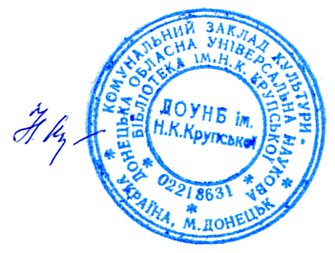 В.о. генерального директора,голова комітету з конкурсних торгів 					Н. П. Авдєєнко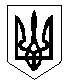 УКРАЇНАКомунальний заклад культури – Донецька обласна універсальна наукова бібліотека ім. Н.К. Крупської        04.12.2013   № 671на № ___________________. Донецьк, вул. Артема, 84Тел.: (062) 337-29-30, 335-30-79Факс: (062) 335-01-79E-mail: dob@.donetsk.uahttp://www..donetsk.ua